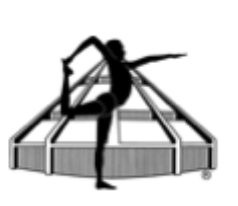 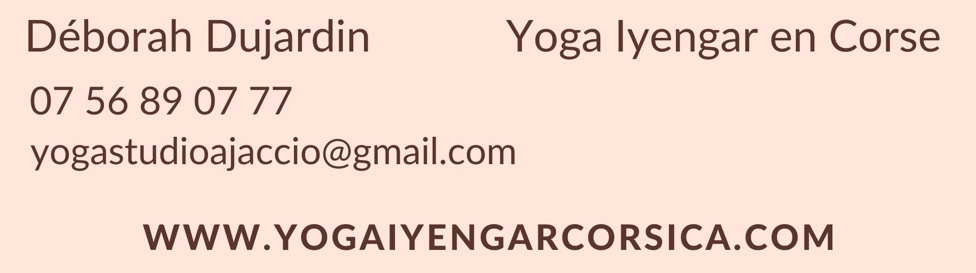 Week-end découverte du yoga Iyengar en CorseAvec Déborah Dujardin enseignante certifiéeDu 21 au 23 Avril 2023Stage très ludique et accessible aux débutants. Idéal pour découvrir la pratique le temps d’un week-end.Les Jardins de la Glacière, Zurmulu, Vallée de la Restonica, 20250 CorteParticipation : 90 € A verser sur le compte de Déborah Dujardin FR76 3000 3002 7200 0504 5760 687Hébergement non compris, contactez notre partenaire : www.lesjardinsdelaglaciere.com Objectifs : découvrir ou revoir les bases du Yoga Iyengar lors d’un stage immersif accessible à tous et toutes.Bulletin d’inscription à remplir et envoyer à : yogastudioajaccio@gmail.com
----------------------------------------------------------------------------------------------------------Inscription au week-end découverte du yoga Iyengar en Corse avec Déborah du 21 au 23 Avril 2023 :NOM : ………………………………………..       PRÉNOM : ……………………………………..TÉLÉPHONE : ……………………………...       E-MAIL : ……………………………………….Je m’inscris et je paye la totalité du stage en avance et je souhaite réserver une chambre chez votre partenaire aux Jardins de la Glacière www.lesjardinsdelaglaciere.com (-17% de réduction)Je m’inscris et je paye la totalité du stage en avance mais je souhaite trouver un hébergement par mes propres moyens.SIGNATURE : 